Физкультурно-спортивный фестиваль «Лесной спорт №1» в рамках проекта«Лесной спорт для всей семьи»1. Цель и задачи:- Привлечение целевой аудитории к регулярным занятиям физической культурой в составе семьи;- создание условий для занятий физической культурой и спортом, путем организации регулярных физкультурных и спортивных мероприятий;-  популяризация видов спорта и дисциплин, таких как спортивное ориентирование, северная ходьба, бег по пересеченной местности.- подведение итогов тренировочных мероприятий;- создание атмосферы спортивного праздника для всей семьи.2. Организаторы мероприятия:Проводящая организация: Самарская городская общественная организация «Детско-молодежный спортивно-технический клуб «Контур» http://www.kontyp.ru/https://vk.com/konturyonokПри поддержке:Правительство Самарской области, Министерство экономического развития и инвестиций Самарской области;Муниципальное бюджетное учреждение дополнительного образования детский спортивный центр «Саксор»;Региональная общественная организация «Самарская областная федерация спортивного ориентирования»;Общественной организации «Самарская областная федерация легкой атлетики»;Общественной организации «Самарская областная федерация спортивного туризма». Руководитель проекта: Сушилин Сергей Николаевич 8 927 008 66 83Электронный адрес: Sushilinsn@mail.ru3. Время и место проведения фестиваля №122 мая 2022 г. Красноярский район, Кемпинг.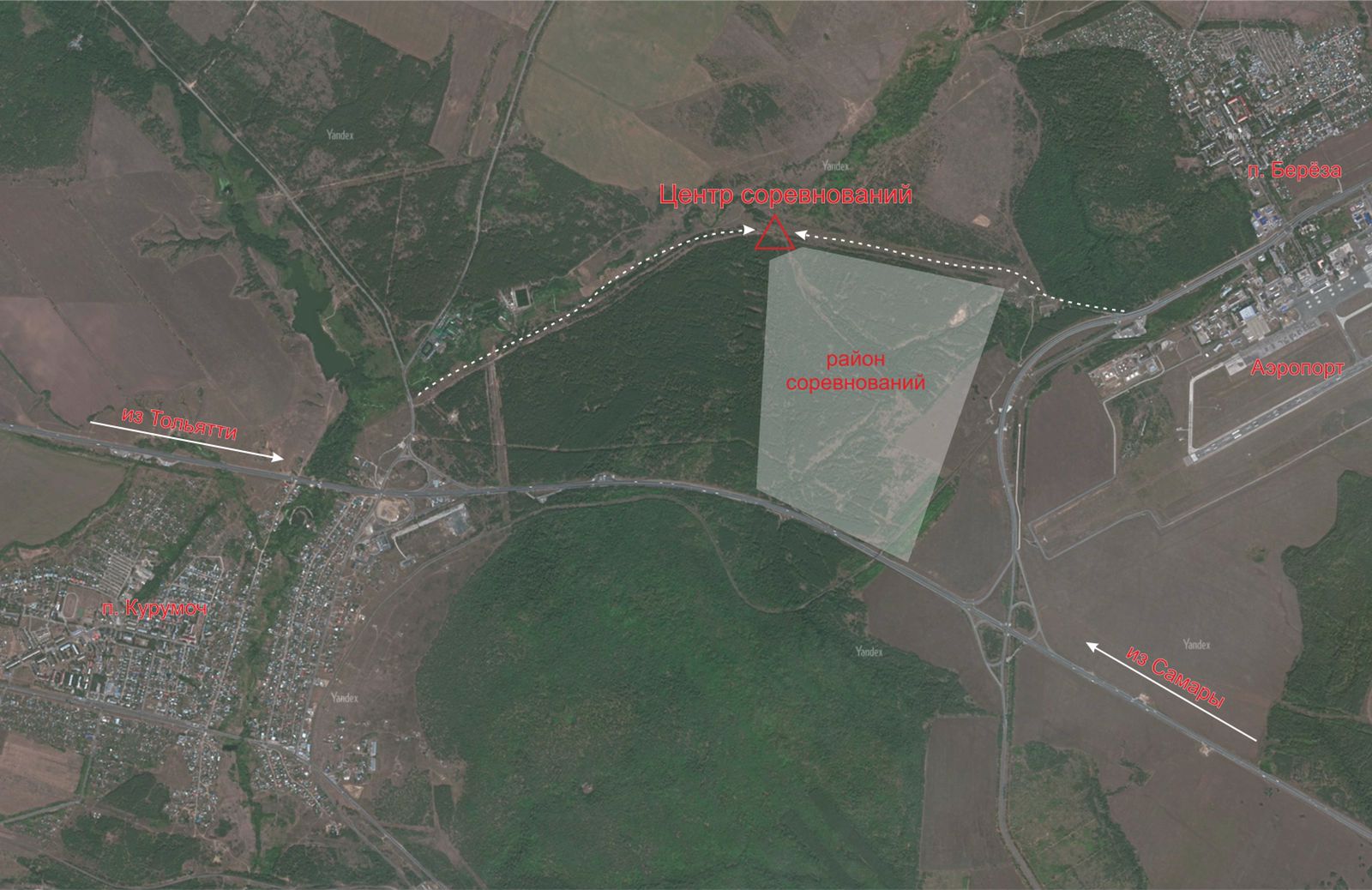 4. Виды программы и информация:	Соревнования проводятся по трем видам программы:Чемпионат Самарской области по спортивному туризму в дисциплине"Северная ходьба"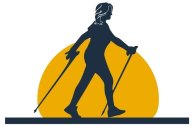 	Соревнования проводятся в соответствии с календарным планом министерства спорта Самарской области на 2022 г.	В соревнованиях принимают участие спортсмены, представляющие туристские клубы, секции, спортивные школы и других организации.  	Возрастные  группы:  мужчины/женщины  18  лет  и  старше.  Участники  соревнований  должны  быть самостоятельно экипированы спортивной формой и палками для северной ходьбы. Использование лыжных и треккинговых палок запрещено. Участники соревнований должны иметь действующий медицинский допуск (справку), выданный не ранее 6 месяцев до дня мероприятия и договор о страховании жизни и здоровья от несчастных случаев, которые представляются в комиссию  по  допуску  на  каждого  участника  соревнований  вместе  с  документом,  удостоверяющим  личность.  При не предоставлении каких-либо документов из списка участник может быть не допущен к соревнованиям.	Соревнования  проводятся  на  маркированной  дистанции  протяженностью  до 5  км.  Класс  дистанции  1.  Старт  –  раздельный, интервал – 20 секунд. Общее контрольное время – 80 минут.	Соревнования  проводятся  в  личном  зачете  в  категориях  мужчины/женщины  без  разделения  участников  по  возрастным категориям.  Система  оценки  –  «Штрафная».  Результаты  соревнующихся  участников  оцениваются  суммой времени прохождения дистанции и суммой штрафных баллов, приведенных к единице измерения. Временной эквивалент штрафного балла –  15  секунд (п. 10 Правил).  При получении участником красной карточки применяется назначение штрафного времени, равного  общему  контрольному  времени  (ОКВ).  ОКВ  устанавливается  равным  80  минутам.  Нарушения  фиксируются судьями-контролерами и записываются в протокол контроля.	При регистрации каждый участник предъявляет в комиссию по допуску:- документ (оригинал или копия), удостоверяющий личность и возраст спортсмена,-  медицинскую справка (оригинал и копию) с печатью медицинского учреждения, подписью и печатью врача, проводившего осмотр (при отсутствии отметки о допуске в групповой заявке). При отсутствии копии оригинал остается у организаторов,- договор (оригинал) о страховании жизни и здоровья от несчастных случаев,-  квалификационную  книжку  спортсмена  (при  наличии),  допускается  заверенная  выписка  из  приказа  о  присвоении спортивного разряда. 	Ответственное лицо – Яблочная Мария 8 960 810 17 33. Соревнования по спортивному ориентированию «Мемориал Анатолия Балахонкина»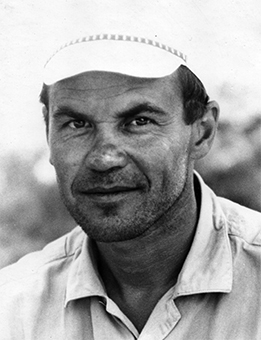 Участвующие группы:- Open- М10, Ж10.- М12, Ж12.- М14, Ж14.- М16, Ж16.- М18, Ж18.- М21, Ж21.- М40, Ж40.- М50, Ж50- М60, Ж60- М70, Ж70- МК, ЖК.Техническая информация будет опубликована на сайте https://osamara.ru/Ответственное лицо – Балахонкина Елена 8 927 206 09 39.Бег по пересеченной местности - кросс	Бег по маркированной дистанции.	Общий старт по группам. Группы участников:- Юноши 10-16 лет до 3 км- Девушки 10-16 лет до 3 км- Мужчины 17-49 лет до 6 км- Женщины 17-39 лет до 6 км- Мужчины 50+ до 3 км- Женщины 40+ до 3 кмДля детей до 9 лет проводится детский забег – 300 метров.Участие бесплатное.5. Условия допуска. 	К участию в соревнованиях допускаются все желающие, заранее зарегистрированные на мероприятия и имеющие медицинское заключение о состоянии здоровья (допуска врача) к участию в соревнованиях.6. Предварительная программа мероприятия:	10:00 – Работа комиссии по допуску к соревнованиям.11:00 – Старт соревнований – Кросс11:05 – Старт соревнований – Северная ходьба 11:30 – Старт детский забег12:00 – Старт соревнований – Спортивное ориентирование13:30 – Награждение победителей14:00 – Окончание Соревнований7. Заявки на мероприятия:	Предварительные заявки с указанием: фамилии, имени, года рождения, разряда, группы, названия команды и видов программ, в которых предполагается участие, принимаются только через on-line систему ORGEO.8. Финансовые условия:	Расходы по участию в соревнованиях (проезд, питание, проживание, спортивное обслуживание, заявочный взнос) несут командирующие организации или сами участники. 	Участники ВОВ, жители блокадного Ленинграда, спортсмены старше 75 лет при предоставлении подтверждающих документов на комиссии по допуску, участвуют в соревнованиях бесплатно!	Для участников до 17 лет заявочный взнос 100 рублей за дисциплину.	Для участников старше 17 лет заявочный взнос 200 рублей за дисциплину.		Участие в детском забеге – бесплатно. 